2016 Winter Season Team / Player Nomination FormClub: _________________________________Competition:___________________________Team:_________________________________							Senior Comp     / Junior Competition							Junior Players	/	OnlyTeam Coach:_________________________________Nominations to: Whyalla Match Sub Committee – Operations Coordinatorwhaoperations@gmail.comWhyalla Hockey Association Rules – Version Date: 15th March 2016.NOTE: Rule 11.1.2 – if a club are registering a team under the minimum number then please also email that team sheet and the reason why to the:WHA Chairperson.   Email : whachairperson@gmail.com   Visit us on Facebook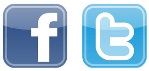 SurnameFirst NameShirt NoAge - 1st of JanuaryDOB (dd/mm/yy)